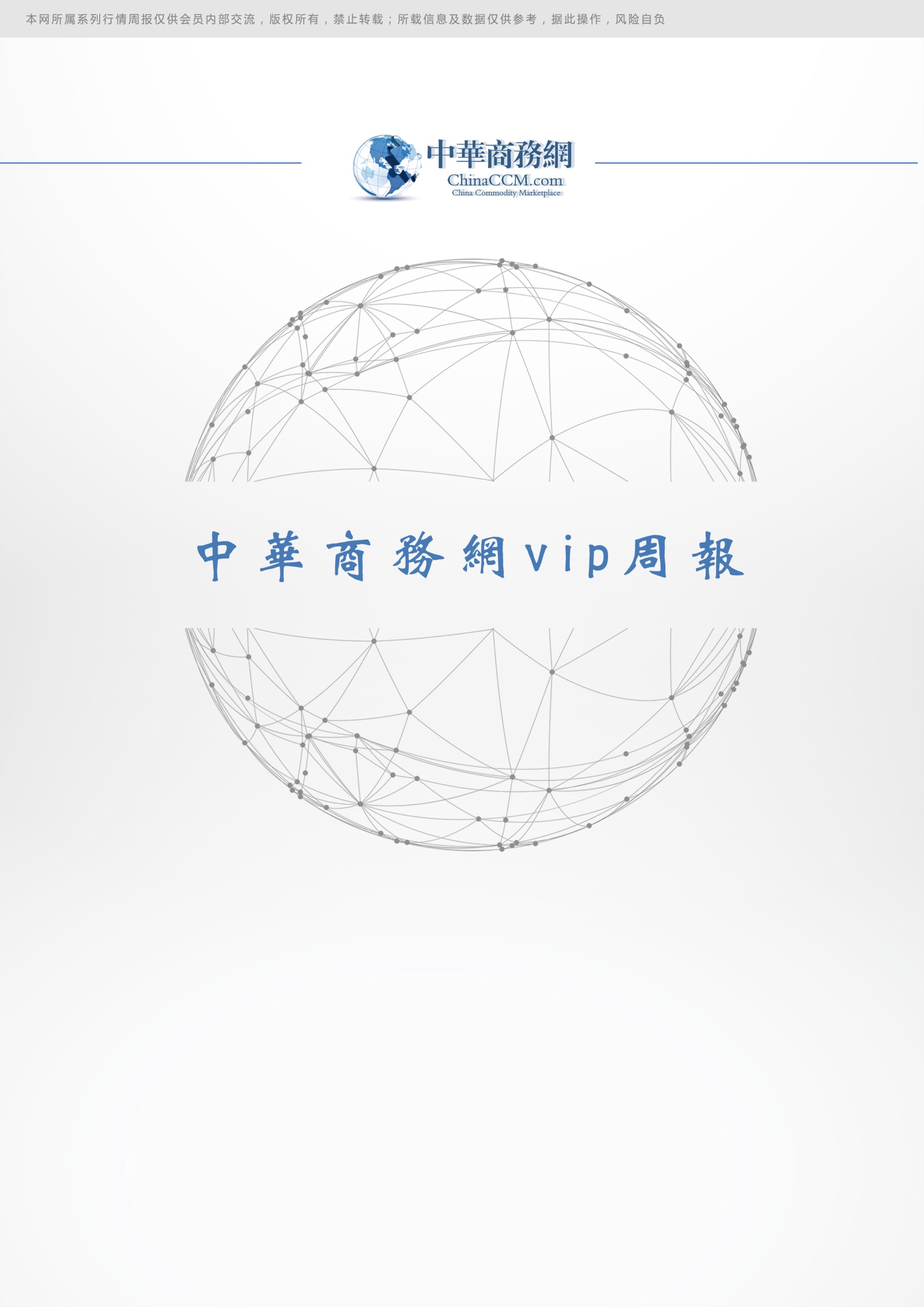 小金属周报目录2021.9.3	1一、小金属一周评述	31、 硒评论：电解锰价格整体表现坚挺 二硒价格运行平稳	32、 铋评论：铋锭市场价格持续降价抢单，	43、铟评论：铟锭市场保持平稳	5二、价格行情	61、国际价格	62、欧洲鹿特丹小金属价格	63、 国内一周小金属价格汇总	7三、 一周市场动态回顾	7中铝国贸：大宗商品铜铝锌国储投放怎么看——有色金属库存很重要	7江铜打造中国智慧冶炼样板工程	12国家物资储备调节中心关于2021年投放第三批国家储备铜的公告	13自然资源部：铁矿石将被列为战略矿产	17西藏矿业拟建万吨级碳酸锂项目	18比亚迪：车规级半导体有望迎来供需共振	19第三届中国国际太阳能十项全能竞赛开赛	21供不应求 制冷剂R125一周暴涨48%	24美团在全国范围建冷链物流 确保产品质量及新鲜产品配送	24一、小金属一周评述	硒评论：电解锰价格整体表现坚挺 二硒价格运行平稳中商网讯：截至到目前电解锰的报价在30500-30900元/吨，均价较上周五上涨300元/吨。本周国内电解锰市场整体表现坚挺，由于生厂商库存有限，此次涨价主要还是受到现货紧缺所致，目前看来生厂商报价坚挺，消费商询单积极。预计未来一周国内电解锰市场价格将会延续平稳走势。硒粉国际市场最新报价在9.5-10.1美元/磅，最低价较上周五最低价上涨0.3美元/磅最高价上涨0.1美元/磅。欧洲鹿特丹市场硒粉报价为9.8美元/磅，均价较上周五保持稳定。本周国内硒粉市场价格为145-155元/公斤，均价较上周五保持不变。本周粗硒市场价格为110-120元/公斤，均价较上周五保持稳定。目前消费商普遍都在观望市场，实际现货交易量有限，鉴于下游消费商采购积极性并不强。预计未来一周国内硒市场价格将会保持平稳。本周国内二氧化硒市场价格为93-98元/公斤，均价较上周五保持不变。目前国内二氧化硒市场运行平稳，市场成交量没有太大变化，目前已消耗库存为主，普遍选择观望后市，鉴于市场需求较稳。预计未来一周国内二氧化硒将会保持平稳运行。分析评述：本周硒市场需求持稳，电解锰市场报价依然坚挺，粗硒市场价格保持稳定，二氧化硒市场价格保持不变。目前国内硒市场无意低价出货，终端需求保持平稳，整体补货意愿并不强，按单采购。预计未来一周硒市场价格将会保持稳定。铋评论：铋锭市场价格持续降价抢单，中商网讯：本周国内铋锭市场价格持续降价抢单，本周市场整体市场以观望为主，目前国内铋锭需求不足，暂无采购计划，考虑到供应商进一步降价以促进交易。预计未来一周国内铋锭价格将会继续呈疲软趋势。本周国际市场铋锭报价为3.7-4美元/磅，均价较上周五保持稳定。欧洲鹿特丹市场最新报价在3.8美元/磅，价格较上周五保持不变。出口市场价格为3.4-3.5美元/磅，均价较上周五下调0.1美元/磅。本周国内铋锭市场主流报价为45000-46000元/吨，均价较上周五下调500元/吨。目前市场交易清淡，供应商当前普遍下调报价，已获订单。目前国内氧化铋的市场价格为48000-49000元/吨，均价较上周五保持平稳。目前国内氧化铋市场下游终端采购意愿低迷，现货交易稀少，整体观望情绪较浓。预计未来一周国内氧化铋市场价格将会小幅下跌。分析评述：本周国内铋锭市场价格小幅下调，因上周消费商拒绝增加库存，等待价格下跌，由于消费商持观望态度，生产商不得不进一步降价抢单，鉴于供应商倾向于降价处理。预计未来一周国内铋锭市场价格将会呈下行趋势。3、铟评论：铟锭市场保持平稳中商网讯：今日国内铟锭主流价格为1600-1700元/公斤，均价较上一交易日上调100元/公斤。目前国内铟锭市场普遍提高价格，由于现货供应偏紧，最近一周多数供应商看涨后市，陆续上调价格，大多数消费商发送询盘活跃，供应商对后市持乐观态度。预计未来一周国内铟锭价格将会小幅上涨。有生厂商表示，他们看涨后市，不急于低价出货，由于受到现货市场供应偏紧的支撑，他们对铟锭后市持乐观态度，库存无压力，鉴于供应商坚挺报价。预计未来一周国内铟锭市场价格将会小幅上涨。 4、碲评论：国内碲锭市场保持不变中商网讯：今日国内金属碲的主流报价为530-550元/公斤，均价较上一交易日持稳报价。目前国内金属碲市场成交量整体表示不佳，上周至今他们还未有新的订单达成，需求疲软，运行缓慢，交投氛围较为清淡。预计未来一周国内金属碲市场价格保持平稳运行。由于终端市场需求持稳，他们目前的库存较为充足，暂时还没有新的采购计划，先以消耗库存为主，更倾向于观望后市。预计未来一周国内金属碲市场价格将会保持平稳运行二、价格行情1、国际价格2、欧洲鹿特丹小金属价格国内一周小金属价格汇总一周市场动态回顾中铝国贸：大宗商品铜铝锌国储投放怎么看——有色金属库存很重要今年以来，受疫情、全球流动性泛滥等多重因素影响，有色金属铜铝锌价格持续上涨，并向国内传导，给相关产业带来不利影响。针对铜铝锌价格的非理性上涨，国家粮食和物资储备局根据国务院会议关于做好大宗商品保供稳价工作部署，充分发挥储备市场调节作用，分批次向市场投放国家储备物资铜铝锌，有效增加了部分品种原材料市场供给，缓解部分行业企业原材料成本压力。今日起开设“大宗商品铜铝锌国储投放怎么看”栏目，推出系列报道，约请有关专家就此进行分析研判。本期作者 中铝国贸集团副总经理 李广飞今年以来，在全球流动性过剩、疫情导致供需错配等因素推动下，部分国际大宗商品价格持续大幅上涨，并向国内市场传导，加重中下游企业生产经营负担，特别是成本敏感度高的中小微企业和个体工商户。党中央、国务院对此高度重视，国务院常务会议接连多次研究大宗商品价格和原材料价格上涨问题，要求做好保供稳价工作，强化价格调控，多措并举遏制价格不合理上涨，努力防止向居民消费价格传导。针对铜、铝、锌等有色金属价格的非理性上涨，国家粮食和物资储备局按照国务院常务会议的工作部署，6月16日宣布以公开竞价的方式面向有色金属加工制造企业分批投放铜、铝、锌等国家储备。6月22日发布了批投放公告，铜、铝、锌分别投放2万吨、5万吨和3万吨，合计10万吨。7月21日发布了第二批投放公告，铜、铝、锌分别投放3万吨、9万吨和5万吨，合计17万吨。此次抛储选择在铜、铝、锌社会库存降幅较快阶段，直接针对下游加工制造业企业投放，不仅及时扩充了市场有效供给，缓解供应紧张格局，也大幅缓解企业采购成本压力，特别有助于缓解下游中小企业的困难，切实解决中小企业“买货难、买货贵”的难点和痛点。在投放区域分布上，国家粮食和物资储备局根据各地区消费能力的差异，合理分配投放量，提升了抛储的时效性和针对性。据统计，6月22日批公布抛储时，铜、铝、锌的社会显性库存分别为26.71万吨、88.1万吨和11.1万吨;截至7月21日第二次公布抛储时，社会库存分别为17.71万吨、80.9万吨和10.39万吨，分别较6月22日减少9万吨、7.2万吨和0.71万吨，库存降幅和前期相比收窄。同时，前期价格快速上涨的势头得到明显遏制，保供稳价效果。近年来，国际大宗商品市场一个明显的变化是金融化程度日益加深，价格不再纯粹由供需基本面决定，在短期内市场容易出现非理性大起大落，推动价格严重偏离供需基本面，并向国内市场传导。尽管大宗商品具有的金融属性，但与金融资产的定价主要反映人们对未来的收益预期不同，大宗商品因与实体经济紧密相关，其定价逻辑更注重当下的供需平衡关系，当下库存水平的高低决定了市场的可供给量，因此库存的变化是影响当下价格重要的决定因素和变量。依据未来供需缺口“故事”过度进行金融化炒作是不可持续的。然而，短期的过度金融化炒作也会造成预期混乱而令“市场失灵”，对实体经济的危害不得不防。通过储备调节对市场库存进行影响，是矫正市场失灵、维护市场秩序重要手段之一。在市场经济条件下，政府决策如果出台前与市场沟通不够，就可能扰乱市场预期，后续需要大量工作去弥补。面对此次铜、铝、锌价格短期内的非理性过快上涨，国家粮食和物资储备局充分尊重市场规律、加强市场沟通和预期引导，通过储备投放，将有色金属储备库存由“隐性库存”转为“显性库存”，既调节了当下的市场供需平衡，又能影响市场预期，逐步引导价格向基本面回归。面对大宗商品价格的频繁波动，国家通过收储和抛储进行市场预期管理，达到抑制价格非理性大起大落的效果，有利于产业平稳运行。例如，2008年国际金融危机期间，国家曾多次进行铜、铝、锌的收储，将“显性库存”转为“隐性库存”，调节市场供需，引导各方预期，为实体经济及产业健康、可持续发展提供了坚实且有利的战略保障。为遏制大宗商品的过度金融化炒作，储备调节也讲究方式方法和策略。此次有色金属储备投放，具有“不定期、不定量、不定次”三个不确定性，即每次投放时间不确定，每次投放数量不确定，投放多少次也不确定，增加了未来社会对“隐性库存”转为“显性库存”预期的不确定性，可对市场过度投机行为起到的抑制作用。已经落地的两批抛储程度上缓解了当前市场的供需紧缺矛盾，未来有色金属储备投放将进一步增强调控效果，夯实国家保供稳价的政策目标。中国铜业党委启动2021年第二轮政治巡察工作中国铜业党委召开巡察动员部署会，启动2021年第二轮政治巡察工作。中国铜业党委书记、董事长，巡察工作领导小组组长许波出席会议并对巡察工作提出要求;党委副书记、副董事长，巡察工作领导小组副组长施维勤宣布2021年第二轮巡察工作授权通知;党委常委、纪委书记，巡察工作领导小组副组长李忆主持会议。巡察组组长和被巡察单位(部门)代表作表态发言。许波指出，公司党委这次对西南铜业、滇中有色、中铜投资开展常规巡察，对发展建设部、科技与信息化部、资产管理中心开展专项巡察，是全面从严治党的重要举措，要发扬伟大建党精神，深化政治巡察监督。许波对公司党委2021年第二轮巡察工作提出三点要求：一是提高政治站位，把握巡察监督新要求。坚决做到“两个维护”，推进政治巡察具体化常态化，推动党中央大政方针、中铝集团党组和公司党委重大决策部署落实。扛稳抓牢“两个责任”，被巡察单位党组织要把配合好巡察工作、推动巡察整改作为重要政治任务。务实推动改革发展，从政治的高度追根溯源，督促各级党组织和党员领导干部尽责担当，保障“十四五”开好局起好步。二是坚持问题导向，凸显巡察监督强震慑。要围绕“治病”这一中心目的，实现“发现问题、形成震慑，推动改革、促进发展”。区分特点“精准把脉”，紧扣职能责任，精准查找突出问题。谋实做细“精准出击”，做实做细巡察各环节。综合施策“精准治疗”，反馈问题要“准”，督导整改要“严”，执纪问责要“快”。三是强化责任担当，推动巡察监督高质量。要真改实改体现担当。各单位要把巡察整改作为一次庄严的政治“赶考”，向党组织交上一份合格答卷。要建立巡察后评价机制，从严追责问责，提升巡察监督质效。织密扎牢大监督网，深化拓展成果运用，借力“大监督”体系，推动解决顽疾问题，补齐发展短板，以巡察整改的实际成效推动企业全面从严治党向纵深发展。李忆强调：一要提高政治站位，坚决落实党委巡察工作部署。被巡察单位党组织要提高政治站位，以对党负责的态度，自觉接受巡察监督。二要落实主体责任，配合好巡察监督工作。被巡察单位党委要担负起主体责任，党组织书记要扛起第一责任，抓实整改。三要把握巡察重点，高质量完成巡察任务。巡察组要围绕高质量发展主题，坚持严的主基调和实事求是原则，查找漏洞短板，促进完善发展。公司巡察工作领导小组成员部门负责人;党委巡察组组长、联络员、组员;云南铜业领导班子成员;3家被巡察单位领导班子成员及相关部门负责人;3个被巡察部门(中心)经理及以上人员参加会议。江铜打造中国智慧冶炼样板工程中国工程院院士桂卫华来到江铜贵冶，深入考察铜冶炼技术发展及智能工厂建设情况，在与现场工程技术人员座谈交流时，他认为江铜打造中国智慧冶炼的样板工程，恰逢其时，底气十足。桂卫华院士现任中南大学控制工程研究所所长、中国有色金属学会副理事长、中国自动化学会副理事长、湖南省自动化学会名誉理事长，他长期致力于流程工业生产过程控制的理论、技术和工程应用研究，为我国流程工业自动化技术的提升和自主创新做出重要贡献。在江铜考察期间，桂卫华院士先后来到贵冶智能调度大厅、指挥中心、数据中心等生产现场，现场了解生产工艺、技术指标、安全保护等情况，桂卫华院士对贵冶在中国铜冶炼行业的技术领先优势表示高度肯定。随后，桂卫华一行与贵冶工程技术人员就智能工厂建设、铜冶炼物质流智能化技术与应用等方面的技术应用进行交流。通过全面了解贵冶智能工厂建设情况，以及项目实施前后的数据对比，桂卫华院士指出，江铜目前铜冶炼技术在国内乃至世界处于领先水平，智能工厂建设也走在全国有色冶炼企业前列，江铜人敢为人先的创新精神令人敬佩。当前，贵冶智能工厂示范项目二期建设正加紧推进，贵冶希望桂院士以及专家学者们给予指导，同时各方加大产学研合作力度，共同打造中国智慧冶炼的样板工程，引领中国铜工业高质量发展。桂院士表示，江铜作为国内铜工业的“领头羊”，打造中国智慧冶炼样板工程有基础、有底气，也恰逢其时，他希望江铜贵冶在生产智能化、管理可视化、大数据智能化等方面深入推进，将物质流、能量流与信息流延伸至生产过程，为企业创造更多的效益，成为世界铜行业技术的引领者，早日建成中国智慧冶炼的样板工程。国家物资储备调节中心关于2021年投放第三批国家储备铜的公告国家粮食和物资储备局8月27日消息：根据国家粮食和物资储备局2021年第2号公告，决定近期开始投放2021年第三批国家储备铜。现将有关事项公告如下：一、销售货物基本情况(一)销售品种为铜;(二)第三批销售总量为3万吨;?(三)销售货物资源情况具体见《储备铜投放资源表(第三批)》(附件1)。二、销售方式(一)本次销售通过中国五矿电子竞价平台(五矿龙腾)https://www.xinyilian.com进行公开竞价。(二)竞价活动按照《储备铜公开竞价销售规则(第三批)》(附件2)执行。三、竞买人资格要求竞买人应充分考虑自身资金等实力，积极稳妥参加交易，谨防盲目参加。竞买人应满足如下要求：(一)2019年底前在中华人民共和国境内注册，具有独立法人资格的企业;(二)从事铜加工制造的相关企业;(三)承诺诚信经营，近三年内无重大违法记录;购得货物及时用于生产，不得倒卖、囤积居奇，并接受相关部门的监督检查;(四)集团企业及其关联企业报名数量限1家;(五)平台运营方龙腾数科技术有限公司的关联企业不得报名参加本次竞价活动;为本次竞价之目的，关联企业的认定标准：1.相互间直接或间接持有其中一方的股份总和达到50%或以上;2.直接或间接同为第三者控制股份达到50%或以上;3.企业的董事或经理等高级管理人员一半以上或有一名常务董事是由另一企业所委派的。(六)竞买人应在竞价开始前充分了解、知悉《储备铜公开竞价销售规则(第三批)》的有关规定，并同意遵守。四、保证金参加竞价活动须缴纳保证金，保证金由电子竞价平台收取并管理。五、时序安排(一)公告及报名审核(8月27日至30日)竞买人应于8月30日12时前登录电子竞价平台完成注册及报名，经国家物资储备调节中心审核通过后，在竞价平台办理数字证书;国家物资储备调节中心于30日16时前完成企业资质审核。已参与过前期国家储备销售竞价活动、完成平台注册的企业可直接进入国家储备物资竞价销售专区进行报名。(二)集中现场看货(8月31日)通过资质审核的企业可自行与储备仓库联系看货事宜。竞买人需在看货现场向储备仓库工作人员出示公司营业执照复印件、授权书及本人身份证复印件(上述文件均需加盖公章)，待仓库工作人员核实后，按照工作人员要求有序看货。储备仓库地址及联系方式见附件3。货物质量参照《储备铜投放资源表(第三批)》，货物存储期间可能产生外观、质量及成分变化，竞买人应进行现场看货。确认参加竞价的，视为充分掌握并接受货物品质等情况。(三)模拟竞价(8月31日)竞买人可于8月31日9:00-11:00登录电子竞价平台参加模拟竞价，熟悉竞价规则及平台操作。(四)公开竞价(9月1日)竞价时段为当日9:00-12:00、13:00-18:00，如有特殊情况需要更改时间或停止竞价，另行通知。(五)签订销售合同买受人应在竞价结束后2个工作日内(不含竞价当日)通过电子竞价平台与调节中心签订数据电文形式的销售合同。六、合同范本销售合同范本见附件4。七、联系方式及地址常大华，010-63908154;王雅，010-63908041。北京市西城区木樨地北里甲11号国宏大厦B座。八、其他要求禁止国家工作人员以任何方式非法干涉竞价活动。自然资源部：铁矿石将被列为战略矿产长期以来，中国进口铁矿石依存度高，超过80%，同时每年花费大量外汇进口外国铁矿石。特别是近两年来，进口铁矿石价格高企，不断突破历史新高。这一方面蚕食了中国钢铁行业来之不易的供应方结构改革的成果。另一方面，由于地缘政治，铁矿石也成为威胁中国战略资源安全的痛点。进入2020年后，受疫情、全球流动性泛滥等多种因素的影响，全球大宗商品价格有所上涨，其中铁矿石价格上涨十分明显。就拿普氏62铁矿石指数来说，到2020年2月中旬，全球铁矿石仅为每吨92美元左右，但从2020年5月开始，全球铁矿石一路上涨。到2021年5月中旬，全球铁矿石一度飘到每吨230美元。然而，从2021年5月下旬开始，全球铁矿石略有下跌，然后在6月至7月开始上涨。自2021年7月20日以来，全球铁矿石价格开始快速下跌。8月24日，一度跌至153.3美元左右，也是近三个月来的最大跌幅。尽管如此，从8月25日起，铁矿石价格又有了上涨的趋势，但这只是一种回补的表现，从目前全球铁矿石市场的实际表现来看，未来全球铁矿石价格下跌将是不可避免的趋势。 据估计，与2020年中国进口11.7亿吨铁矿石和80%以上的对外依存相比，“十四五”末铁矿石的进口量将减少约4亿吨，对外依存量将大幅下降约15个百分点，进口铁矿石的价格将回归80美元/吨左右的波动。铁矿石价格和铁矿石对外依存一直是业内外关注的焦点。随着国内铁矿石资源开发力度的加大和废钢使用比例的提高，中国有望在“十四五”末初步建立相对安全可靠的铁矿石资源保障体系，突破资源保障的痛点。”西藏矿业拟建万吨级碳酸锂项目西藏矿业发布年度报告，关于扎布耶盐湖的新闻。《西藏扎布耶盐湖绿色综合开发利用万吨电池级碳酸锂项目》公告中，西藏矿业明确表示，公司计划实施扎布耶盐湖绿色综合开发利用万吨电池级碳酸锂项目。具体产品包括电池级碳酸锂9600吨/年、工业级碳酸锂2400吨/年、氯化钾15.6万吨/年、200吨/年、200吨/年、200吨/年、200吨/年、200吨/年、200吨/年(100%:9.6t，3t)。公司给出的建设周期是：力争2023年7月30日建成，2023年9月30日投产。西藏矿业计划通过定向增发、银行融资和自有现金筹集资金。资源禀赋突出，成本比锂矿低50%-70%。扎布耶盐湖，又称扎布耶盐湖，位于西藏自治区日喀则市仲巴县隆格尔区仁多乡，资源禀赋异常突出。扎布耶盐湖发现的锂储量为184.1万吨，是一种特殊的综合性大型盐湖矿床，富含锂、硼、钾和液体。它的卤水和锂浓度仅次于智利阿塔卡玛盐湖，产品居世界第二。西藏矿业也总结为：具有世界上独特的天然碳酸锂固体资源和高锂贫镁、富碳酸锂的特点，卤水接近或达到碳酸锂的饱和点，容易形成不同形式的天然碳酸锂沉积。对青海察尔汗盐湖而言，蓝科锂业碳酸锂生产原料来自盐湖股份提钾后的老卤，而拥有扎布耶盐湖独家开采权的西藏矿业，则可直接采用扎布耶盐湖卤水作原料，通过预晒池冷凝蒸发，析出各种副产品。西藏矿业公告称：采用盐田蒸发+膜分离+结晶蒸发技术提锂技术路线，在工艺过程中不产生有毒有害的三废，不引入杂质离子，不对盐湖造成负面影响。这种方法的优点是可以充分利用高原太阳能资源，能耗低，生产周期短，生产成本低。根据西藏矿业给出的标准，锂成本比国内其他盐湖低20%，比锂矿低50%-70%左右，成本优势明显。值得注意的是，全球盐湖提锂成本普遍低于锂辉石提锂成本，目前在价格接近900美元/吨、可能进一步上涨的背景下，也在促使盐湖提锂企业加大资源开发力度。未来几年，终端需求的确定性增长为已经具有成本优势的盐湖锂提升企业提供了足够安全的缓冲区。比亚迪：车规级半导体有望迎来供需共振长城汽车披露半年度报告，公司2021年半年度实现营业收入为619.28亿元，同比增长72.36%;归母净利润35.29亿元，同比增长207.87%。报告期内公司产品结构得以进一步优化，公司盈利能力持续改善，使整车销量及毛利增加所致。报告期内，公司毛利率16.25%，同比增加1.53个百分点。拟每股派发0.3元。2、极氪汽车完成首轮融资5亿美元8月27日，极氪汽车与英特尔资本、宁德时代、哔哩哔哩、鸿商集团和博裕投资等五家生态伙伴，正式签署战略投资协议。此次共创共投由英特尔资本战略领投，五家生态伙伴的投资总额为5亿美元，投后占极氪股比约5.6%。在完成Pre-A轮融资之后，极氪将与这些优秀的生态伙伴紧密携手，共同推动在智能纯电生态领域布局，在安全、可持续出行以及用户体验上不断探索创新。根据规划，未来三年，极氪将推出6款全新车型;到2025年，销量达到65万辆，在高端电动汽车市场占有率居全球前三。3、吉利投资成立汽车科技公司注册资本2亿8月27日，企查查显示，8月26日，浙江吉利启征汽车科技有限公司成立，注册资本2亿，法定代表人为淦家阅，经营范围含道路机动车辆生产;汽车零部件及配件制造;汽车新车销售;云计算设备销售等。股东信息显示，该公司由吉利汽车集团有限公司全资控股。8月27日，记者从知情人士处获悉，与石墨烯基快充电池相匹配，广汽埃安超级快充桩5分钟充电或将实现续航超200公里。据悉，广汽埃安将于8月30日正式推出A480超充桩。5、利元亨：中标蜂巢能源合计15.45亿元锂电设备项目8月26日，利元亨公告，公司中标蜂巢能源科技有限公司湖州一期、湖州二期、遂宁一期、遂宁二期、马鞍山二期、南京二期等基地锂电设备项目，中标金额合计约15.45亿元。6、比亚迪：车规级半导体有望迎来供需共振8月27日，比亚迪股份相关负责人表示，依托车规级半导体领域的长期提前布局和自产自供，在众多车企不得不减产或停产之时，比亚迪避开了正面冲击，抢占了发展机遇。负责人认为，随着汽车电动化、智能化、网联化程度的不断提高以及车规级半导体的单车价值持续提升，将带动车规级半导体行业增速高于整车销量增速。“中国的车规级半导体行业有望迎来供给和需求的共振”。7、陆皓出任哪吒汽车首席体验官8月 27 日，哪吒汽车官方正式宣布，任命陆皓为哪吒汽车首席体验官，全面主导负责用户运营及产品体验业务板块，向哪吒汽车联合创始人兼首席执行官张勇汇报。公开资料显示，陆皓拥有超过20 年的汽车行业整合营销经验，曾就职于捷豹路虎，广汽菲亚特等全球知名汽车企业，也曾担任过北汽新能源 ARCFOX 极狐事业部总经理，法拉第未来的品牌和产品副总裁。第三届中国国际太阳能十项全能竞赛开赛经过近两年的预选与筹备，第三届中国国际太阳能十项全能竞赛在张家口市张北县德胜村开赛。来自全球10个国家、29所高校的15支赛队正式集结，将在20天时间内搭建15栋以清洁能源为发电来源的绿色建筑。全球顶级建筑名校，提供绿色建筑前沿解决方案国际太阳能十项全能竞赛是一项享有太阳能“奥林匹克”和绿色住宅“世博会”双重美誉的全球顶级大学生科技创新赛事。每个团队设计并建造一栋以太阳能为唯一能源的高性能全尺寸房屋，参与包括建筑设计、工程设计、能源利用、可再生能源供热/制冷、室内环境、市场潜力在内的共十项指标评比。自2011年落户中国以来，大赛已在山西大同与山东德州成功举办两届。第在双碳政策，特别视绿色建筑相关政策的指导下，15支赛队联合全球200多家绿色建筑与能源领域企业与机构，结合光伏光伏建筑一体化、模块化、风光氢地热多能互补、发储用一体化零能耗社区、绿色循环零排放、智能家居、智慧互联等多个领域整合创新，打造适应养老、文旅、应急、城市更新与新农村建设等多样化应用场景的绿色建筑。本届竞赛场地位于张家口市张北县德胜村。张家口市作为国家级可再生能源示范区、首都水源汉阳功能区和生态环境支撑区与2022北京冬奥会的重要赛场，为本届竞赛提出“可持续发展、智慧互联与人居健康”的挑战。各赛队的设计作品也以新农村建设、冬奥服务、老龄化居住和草原文化为创意起点，结合可再生能源利用、近零能耗社区等技术，进行绿色建筑的在地化设计与应用。作为习近平总书记于2017年考察调研的“脱贫攻坚示范村”，德胜村正积极利用“光伏+农业”技术，进行乡村振兴的积极尝试，将光伏产业与传统两大产业支撑甜菜和马铃薯种植业相结合，大幅度提高农业生产效率，实现农民致富。大赛之后，15栋建筑将继续留在德胜村，深度服务乡村振兴。各项活动同步启动，传播绿色发展新理念本届竞赛开赛时间恰逢2021全国节能宣传周与全国低碳日活动。今年赛事的一大亮点，是通过包括清洁能源创业项目路演、新能源论坛、绿色生活方式展等活动的举办与对赛队宣传推广得分比重的强调，通过媒体、学生、企业与机构伙伴对绿色生活方式进行传播。从开赛之日起，大赛各官方媒体平台和每支赛队都通过微信、微博、B站等传播手段，对赛场情况、各赛队的技术亮点与赛事进程进行传播。因为疫情原因，赛事的公众开放与展示时间或将推迟。届时，主办方将通过产业论坛、展会、青少年研学、赛队主题日、24小时离网居住体验、线上VR体验、绿色科技和未来生活展等方式，向大众传播绿色生活理念，倡导绿色人居，低碳生活。三届中国国际太阳能十项全能竞赛集结了包括清华大学、东南大学、西安交通大学、哈尔滨工业大学等在内的建筑与能源领域名校同时也包括美国加州大学伯克利分校、瑞士苏黎世联邦理工学院、英国拉夫堡大学、德国开姆尼茨工业大学在内的世界名校。各支赛队将高校在建筑、能源等领域的科技成果通过校内开发、校企合作的方式进行转化，并在参赛建筑中集中应用与展示。供不应求 制冷剂R125一周暴涨48%据数据显示，27日第三代制冷剂R125(五氟乙烷)价格暴涨14.29%报价40000元/吨，较前一周上涨48%，较年8月初上涨了70.2%，同比则上涨175%，创历史新高，并且呈现加速趋势。其他品种均创数年新高。受成本面利好影响，制冷剂在8月中旬开启上行通道，行情触底反弹。业内认为，价格上涨主要系原材料四氯乙烯进口货源到港推迟，国内装置开工不足，加上8月初国内公共卫生事件影响，行业库存低位导致价格大幅上涨所致。近期制冷剂主要原料无水氟化氢、四氯乙烯、三氯乙烯等品种受厂家检修导致开工率不足以及上游原料高位运行影响，市场货源紧缺。目前R125各厂家库存低位，多数已封盘。分析师认为，氢氟酸下月定价上行趋势已成定局，四氯乙烯货源紧缺现象短期难缓解，四季度即将进入制冷剂备货旺季，三代制冷剂有望迎来景气上升的拐点。美团在全国范围建冷链物流 确保产品质量及新鲜产品配送美团2021年第二季度研发支出达39亿元，较上年同期的24亿元同比增长62.5%。在过去的几年里，美团持续聚焦于无人配送车和无人机的研发。截至目前，美团无人配送车在北京已累计配送订单近5万单，并将在未来3年内进行更广泛地推广。2021年7月，美团正式推出无人机配送服务，已开始在部分地区投入使用。美团方面表示，公司将持续加大研发投入，积极通过科技创新为推动高质量发展、创造高品质生活做出贡献。美团还透露，2021年第二季度，扩大对新业务，尤其是零售方面的投资，这也完全符合美团的「Food+Platform」战略。新业务及其他分部的收入同比增长113.6%，主要受零售业务、B2B餐饮供应链服务及共享骑行服务增长的推动。2021年第二季度，美团的新业务经营亏损同比及环比增长至92亿元，而经营亏损率则继续改善4.8个百分点至负76.8%。社区电商业务美团优选依然是美团称本季度最重点的投资领域。美团称，进一步扩大了地域覆盖，并加深了对低线市场的渗透。美团亦继续大力投资，以改进美团的产品供给、供应链和履约能力。美团在全国范围内建立了冷链物流，以确保产品质量及新鲜产品的配送。美团称，零售业不仅是满足民众美好生活的刚需，也是实体经济的重要组成部分。美团零售业务本季度继续聚焦核心基础能力建设，开始着手建立全国性冷链物流，并持续推进各地特色的优质农产品上行，从源头直达社区，助力乡村振兴农民增收，进一步弥合城乡消费鸿沟。美团闪购方面，美团进一步扩大商家规模及产品覆盖范围。通过加强与快消品品牌的直接合作，美团帮助这些品牌触达更多目标客户并提高营销效率。此外，美团的用户加速增长，推动交易量及交易金额稳健增长。在品类细分方面，鲜花及药品保持较高的增长势头，并继续跑赢其他品类。美团称，药品实时配送业务有着巨大潜力，因此为消费者提供全天候便捷的药品配送，解决人们最迫切的医疗需求。2021年第二季度，美团闪购的交易量和交易金额同比增长超过140%。国际小金属价格国际小金属价格国际小金属价格国际小金属价格国际小金属价格国际小金属价格国际小金属价格国际小金属价格国际小金属价格国际小金属价格国际小金属价格国际小金属价格国际小金属价格国际小金属价格国际小金属价格日期硒（美元）硒（美元）铋（美元）铋（美元）镉镉镉镉铟（美元）铟（美元）碲锭（美元）碲锭（美元）二氧化锗（美元）二氧化锗（美元）日期硒（美元）硒（美元）铋（美元）铋（美元）（99.95美分）（99.95美分）（99.99美分）（99.99美分）铟（美元）铟（美元）碲锭（美元）碲锭（美元）二氧化锗（美元）二氧化锗（美元）9月1日9.510.13.7488115881152302556880820856欧洲鹿特丹小金属价格一周汇总欧洲鹿特丹小金属价格一周汇总欧洲鹿特丹小金属价格一周汇总欧洲鹿特丹小金属价格一周汇总欧洲鹿特丹小金属价格一周汇总欧洲鹿特丹小金属价格一周汇总欧洲鹿特丹小金属价格一周汇总欧洲鹿特丹小金属价格一周汇总欧洲鹿特丹小金属价格一周汇总日期硒（美元/磅）铋（美元/磅）镉（99.95美元/磅）镉（99.99美元/磅）铟（美元/公斤）锗（元/公斤）二氧化锗（美元/公斤）镓（美元/公斤）9月1日9.83.81.341.35202.51202.5850338.59月2日9.83.81.341.35202.51202.5850338.5国内小金属价格一周汇总国内小金属价格一周汇总国内小金属价格一周汇总国内小金属价格一周汇总国内小金属价格一周汇总国内小金属价格一周汇总国内小金属价格一周汇总国内小金属价格一周汇总国内小金属价格一周汇总国内小金属价格一周汇总国内小金属价格一周汇总日期硒粉99.9%硒粉99.9%二氧化硒二氧化硒精铟精铟粗铟粗铟锗锭锗锭9月1日14515593981500160014001500870091009月2日14515593981600170015001600870091009月3日1451559398160017001500160087009100单位元/公斤元/公斤元/公斤元/公斤元/公斤元/公斤元/公斤元/公斤元/公斤元/公斤日期二氧化锗二氧化锗镓锭镓锭碲锭碲锭铋锭铋锭镉锭镉锭9月1日5700590019501980530550450004600017800183009月2日5700590019501980530550450004600017800183009月3日570059001950198052054045000460001780018300单位元/公斤元/公斤元/公斤元/公斤元/公斤元/公斤元/吨元/吨元/吨元/吨